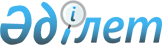 Қазақстан Республикасының Ғылым және техника жөнiндегi жоғары консультативтiк кеңесiнiң мәселелерi
					
			Күшін жойған
			
			
		
					Қазақстан Республикасы Министрлер Кабинетiнiң қаулысы 1994 жылғы 21 желтоқсан N 1428. Күші жойылды - ҚР Үкіметінің 2006.07.07. N 646 Қаулысымен



      Қазақстан Республикасы Президентiнiң "Қазақстан Республикасының Ғылым және техника жөнiндегi жоғары консультативтiк кеңесi туралы" 1994 жылғы 6-желтоқсандағы N 1979 
 U941979_ 
 Жарлығына сәйкес Қазақстан Республикасының Министрлер Кабинетi қаулы етедi: 



      1. Қазақстан Республикасының Министрлер Кабинетi Iс Басқармасының құрамында құрылымдық бөлiмше құқындағы Қазақстан Республикасының Ғылым және техника жөнiндегi жоғары консультативтiк кеңесi аппараты құрылсын. 



      2. Қазақстан Республикасының Ғылым және техника жөнiндегi жоғары консультативтiк кеңесi төрағасының басқа қызметтен босатылған орынбасары ақы төлеу, медициналық, тұрмыстық қамтамасыз ету және көлiк қызметiн көрсету жағдайы жөнiнде республика министрiне, ал жауапты хатшы-Кеңес аппаратының басшысы Қазақстан Республикасы Министрлер Кабинетi Iс Басқармасының бөлiм меңгерушiсiне теңестiрiлсiн. 



      3. Қазақстан Республикасының Қаржы министрлiгi Қазақстан Республикасының Ғылым және техника жөнiндегi жоғары консультативтiк кеңесi аппаратын ұстауға 1994 жылдың соңына дейiн қажеттi қаражат бөлетiн болсын және оны республиканың мемлекеттiк басқару органдары бойынша 1995 жылғы арналған бюджетте қарастырсын. 

      Қазақстан Республикасының



         Премьер-министрi

                                     Қазақстан Республикасы  



                                      Министрлер Кабинетiнiң 



                                   1994 жылғы 21 желтоқсандағы



                                        N 1428 қаулысына



                                               Қосымша

            Қазақстан Республикасының Ғылым және техника 



              жөнiндегi жоғары консультативтiк кеңесi



                      аппараты лауазымдарының



                       ТIЗБЕСI МЕН САНЫ



----------------------------------------------------------------



       Лауазым атауы                 Бiрлiк саны



----------------------------------------------------------------



Кеңес төрағасының басқа



қызметтен босатылған орынбасары                 1



Кеңестiң жауапты хатшысы-аппараты



басшысы                                         1



Консультанттар                                  5



Аға маман                                       1

					© 2012. Қазақстан Республикасы Әділет министрлігінің «Қазақстан Республикасының Заңнама және құқықтық ақпарат институты» ШЖҚ РМК
				